Základní škola a mateřská škola rychnov nad Kněžnou, roveň 60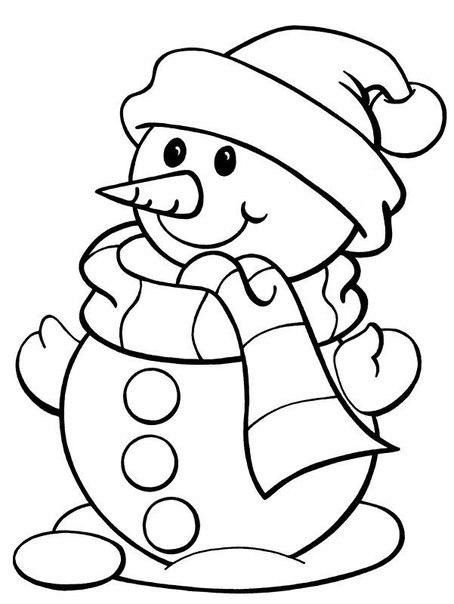    Jídelní  lístek             3.1. – 7.1.2022 Jídlo obsahuje alergeny. Jejich čísla  jsou uvedena za názvem jídelníčku.Seznam alergenů: 1 – obiloviny obsahující lepek (a- pšenice, b-žito, c-ječmen, d-oves)               6 – sója                               3 – vejce                                                                                                             7 - mléko                              4 – ryby                                                                                                              9 - celerStrava je určena k okamžité spotřebě!Změna jídelníčku vyhrazena!/alergeny/Pondělí:rohlík, ochucené pomazánkové máslo, jablko, mléko1a,7polévka hrachová s libečkem1a,9špecle s mákem, mrkev, čaj, vanilkové mléko1a,7chléb, kapiová pomazánka, okurka, bílá káva1a,7Úterý:cereální lupínky s mlékem, banán, čaj1a,7polévka krupicová s vejcem, jarní zeleninou a petrželkou1a,3,9kuřecí ragú s rýží natural a sýrem, džus9slunečnicový chléb, pom. sýrová s česnekem, okurka, kakao1a,7Středa:selský rohlík, rybičková pomazánka, okurka, čaj1a,b,c,d,4,7polévka vločková1a,9vepřová kýta na paprice, houskový knedlík, čaj1a,3,7,9chléb, rozhuda, zeleninový talíř, mléko1a,7Čtvrtek:chléb, máslo, jahodový džem, mandarinka, granko1a,7polévka z červené čočky1a,9sekaná pečeně, bramborová kaše, kys. okurka, džus1a,3,7,9toust se sýrem, paprika, čaj1a,7Pátek:chléb, pažitková pomazánka, okurka, bílá káva1a,7polévka rýžová s bylinkami1a,9květákový mozeček, brambor, okurkový salát, čaj3,7,9jogurtový chlebík, jablko, mléko1a,7